موقع مقال MQaall.comنموذج سيرة ذاتية عربي انجليزي جاهز وورد 2020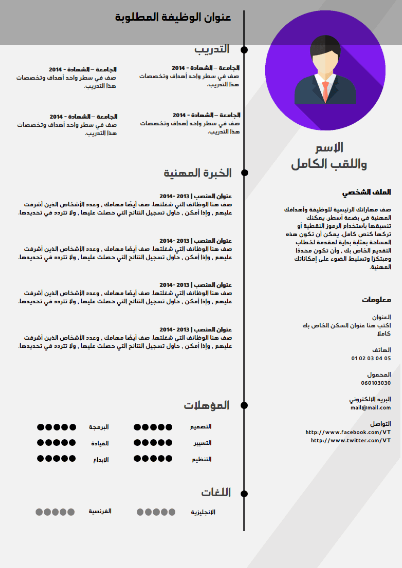 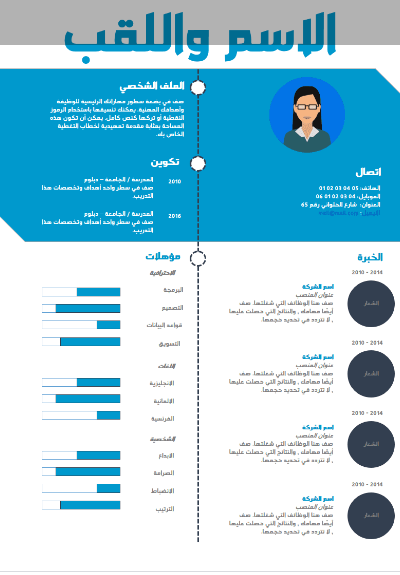 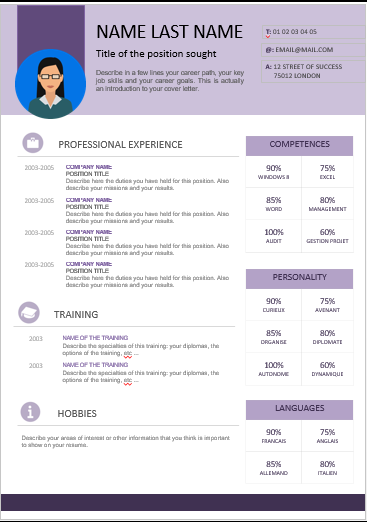 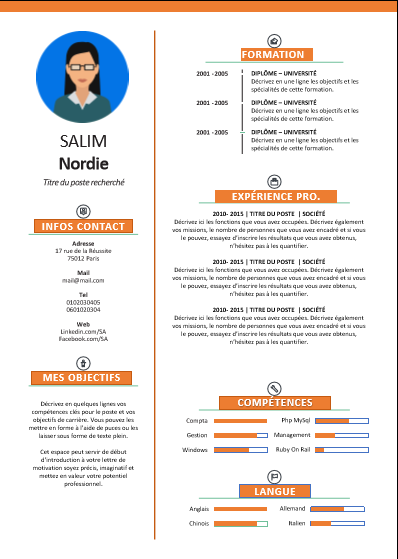 